Nieuwsbrief van het Axia College Vondellaan.Op vrijdag is de school bereikbaar, in geval van nood, op 06-47651939. Voor het melden van verzuim kunt u bellen op 06-52652991.(niet) rokenMet ingang van september 2019 (het nieuwe schooljaar) is het verboden om nog langer op school te roken. U begrijpt dat dit niet alleen geldt voor de leerlingen maar dat dit ook geldt voor de docenten en andere volwassenen die de school en het bijbehorende terrein betreden. Los van het feit dat roken de meest ongezonde gewoonte is die er lijkt te bestaan en het feit dat een verbod de gezondheid van de kinderen, in positieve zin zal beïnvloeden, is het ook zo dat de overheid het voorschrijft. Daarbij is de ingangsdatum januari 2020, maar wij hebben besloten dat een dergelijke ingreep moet plaatsvinden met ingang van het schooljaar. Dan beginnen we het jaar, letterlijk en figuurlijk, met een ‘frisse” insteek en weet iedereen meteen waar die aan toe is.  Om de leerlingen uit te leggen waarom de nieuwe situatie zo zal zijn, om ze (nogmaals) te wijzen op de gezondheidsrisico’s van wél roken en om besef van dat laatste te onderstrepen, zullen wij de komende maanden nadrukkelijk hierbij stil staan in een aantal lesmomenten.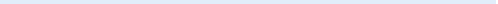 Toetsweek Maandag 12 november begint onze toetsweek. Deze zal duren tot en met vrijdag 16 november. Dat betekent dat er sprake is van een aangepast rooster voor die week, zoals u dat ook terug kunt vinden in SOM. Voor ouders van leerlingen die met de taxi komen geldt, dat wij ze willen vragen om zélf contact op te nemen met het van toepassing zijnde taxibedrijf, zodat tijden kunnen worden aangepast. Stageweek 3BKIn de week van maandag 26 november tot en met vrijdag 30 november is er voor klas 3 BK sprake van een stageweek. De leerlingen uit de betreffende klas die nog geen stage hebben zullen daarin de komende dagen worden bijgestaan door onze stagebegeleider, dhr. Ton Konings.PBS ouderavondMiddels het invoeren van een positief pedagogisch klimaat willen we alle leerlingen positief “zien” en “waarnemen”. De structuur die we hieronder zetten  heet “School-Wide Positive Behavior Suport ( SWPBS). We willen u uitnodigen voor een ouderavond op 20 november aanstaande, en wel van 18.00-20.00 uur. Tijdens deze avond willen we u presenteren hoe wij ervoor willen zorgen dat we leerlingen, binnen duidelijke kaders, tóch en júist positief benaderen. Hoe dagen wij de leerling uit en stimuleren we hem/haar erin het beste uit zichzelf te halen. Het spreekt voor zich dat hierbij van belang is dat we daarin goed kunnen samenwerken met ouders. Vandaar deze avond. Voorstellen van onze BrugfunctionarisSinds enige tijd werk ik  (Erwin de Jonge) als “brugfunctionaris” op deze school. Iedere vrijdagochtend kunt u mij vinden op de locatie Vondellaan.Een brugfunctionaris is een medewerker van het sociaal wijkteam met de extra taak om als schakel te dienen tussen onderwijs, jeugdhulp en andere partijen.Mentoren, docenten, leerlingen en ouders kunnen bij mij terecht om samen te onderzoeken wat nodig is om het schoolse probleem op te lossen. Omdat niet zelden problemen van leerlingen in de thuissituatie liggen zal ik zo nodig contact met ouders/opvoeders leggen. Liggen de zorgen op een breder vlak dan alleen school, dan zal ik de verbinding leggen met bijvoorbeeld het sociale wijkteam waar de leerling woont.U kunt bij mij terecht voor bijvoorbeeld:-advies en ondersteuning bij (complexe) zorgvragen.-het begeleiden van leerlingen in de schoolomgeving bij lichte problematiek.-verbinding leggen met ouders bij problemen/zorgen op school.Hartelijke groeten, Erwin de Jonge		    06 25178166		    e.dejonge@wijkteam-amersfoort.nl